SCHOOL LETTERHEADDATETo Whom It May Concern:I hereby certify that our organization, as shown on our above letterhead, have granted permission to Visions in Education, an international tour operator, to book our school/club/association into any element of our upcoming trip on our behalf.  Visions in Education have been given full authority to act on our interests and negotiate on our behalf.  Elements may include visits, educational sessions and other required elements as per the package we have selected.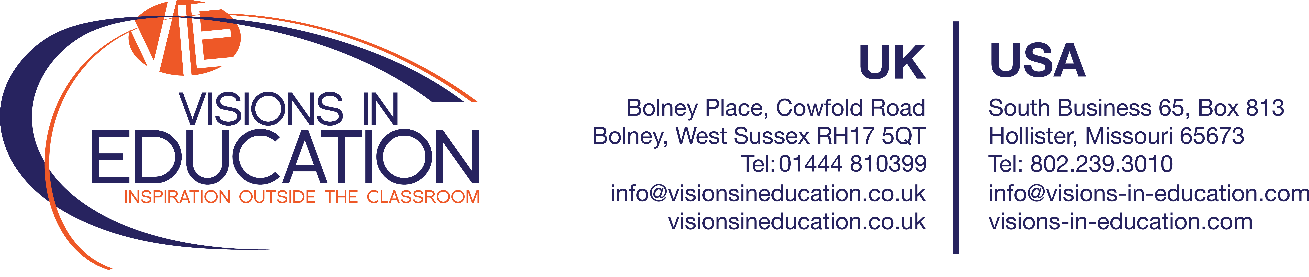 SignatureDateSchool Stamp (if applicable)